PROGRAMA DE DISCIPLINAANEXO A – INSTRUMENTO DE AVALIAÇÃO MURAL TEMÁTICOSDisciplina: _______________________________________________________________________Tema/conflito(s):_________________________________________________________________ Nome dos (a) alunos: _____________________________________________________________Início:		 Término:_______ Data:		 Pontuação Obtida: ___________________Considerações/Apresentação:ANEXO B - MODELO DE RELATÓRIO DE VISITA TÉCNICAData da Visita:  ........./........./........... 	Local da Visita: _______________________________________Grupo: ______________________________________________________________________________Profissional acompanhante no local: ______________________________________________________Duração da atividade no local agendado: __________________________________________________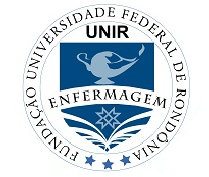 FUNDAÇÃO UNIVERSIDADE FEDERAL DE RONDÔNIADEPARTAMENTO DE ENFERMAGEMRenovação de Reconhecimento: Portaria n.º 1, de 6 de janeiro de 2012E-mail: denf@unir.brCampus Porto Velho/RO. BR 364, km 9,5. CEP 78.900.000. Fone (69) 2182-2113Disciplina: Legislação e ética em enfermagemCódigo: DAE00563N. de alunos: 32Carga horária:  20 hT:20hP: 00hPré-requisitos: Não tem.Créditos:T: 01P: 0Docente: Dra. Edilene Macedo Cordeiro Figueiredo.                     Turma: 32Período: 3° períodoSemestre Letivo: 2022/2Semestre de Ensino: 2023/1EmentaPrincípios e objetivos da Bioética. Estudo dos diversos aspectos da ética e deontologia de enfermagem, enfocando o compromisso e a postura profissional, as relações enfermeiro- paciente, a legislação aplicada ao exercício da enfermagem e as questões bioéticas. Reflexão sobre os aspectos éticos envolvidos nas questões relativas a privacidade, confidencialidade, aborto, eutanásia, problemas de início e final da vida, alocação de recursos, respeito à pessoa, tomada de decisões e pesquisas em seres humanos.Objetivos EspecíficosDiscutir a gênese, o desenvolvimento e o paradigma principialista da bioética: autonomia, justiça, beneficência e não maleficência;Refletir sobre as questões bioéticas no que diz respeito à saúde e a vida humana;Desenvolver a postura ética promovendo o aperfeiçoamento profissional e estimulando o graduando à reflexão ético-moral frente às questões que envolvem o exercício da enfermagem;Conhecer e analisar a legislação que rege o exercício profissional e os  aspectos éticos da enfermagem.CONTEÚDO PROGRAMÁTICOUNIDADE 1 – ÉTICA E DEONTOLOGIA EM ENFERMAGEM:1.1- Conceitos de ética, moral e deontologia;1.2- Compromisso e postura profissional do enfermeiro na equipe de saúde. 1.3- Direitos do paciente e sigilo profissional.UNIDADE 2 - BIOÉTICA:Conceito e princípios fundamentais;Temas de implicação ética relativos a: aborto, eutanásia, transplantes, clonagem,reprodução, morte e outros discutidos na atualidade;Aspectos bioéticos na assistência ao idosoPesquisa em saúde: condutas a serem observadas e legislação em vigor.UNIDADE 3 - LEGISLAÇÃO:Lei do Exercício Profissional de Enfermagem;Código de Ética dos Profissionais de Enfermagem;Organização da categoria profissional (Conselho Federal de Enfermagem, Conselho Regional de Enfermagem, Associação Brasileira de Enfermagem e Sindicato).MÉTODOS DE ENSINO-APRENDIZAGEM:As aulas serão na modalidade presencial com a utilização dos seguintes métodos de ensino-aprendizagem: Aula expositiva dialogada, juri simulado, estudo de caso, leitura e análise de texto, mapa conceitual  e mural temático.PROCEDIMENTOS DE AVALIAÇÃOA avaliação da disciplina será composta por duas atividades que contemplam momentos    para preparo do material pelos discentes divididos em grupos e o momento presencial em que os discentes deverão apresentar os murais temáticos (N1). A apresentação deverá ser oral, de até 10 minutos, para posterior discussão/contribuição com a turma em 5 minutos cada tema. Cada grupo deverá desenvolver seu mural envolvendo a busca de montagem do material para fomentar o debate. Todos os integrantes do grupo devem estar engajados na elaboração do trabalho e contribuírem para o debate, porém, a explanação oral poderá ser realizada por apenas um relator. Essa avaliação terá valor de 10,0 pontos, com critérios avaliativos estabelecidos no ANEXO A.Na segunda avaliação (N2) os discentes deverão apresentar os relatórios da visita técnica. A apresentação deverá ser oral de até 10 minutos, para posterior discussão/contribuição com a turma em 5 minutos cada tema . Todos os integrantes do grupo devem estar engajados na                             elaboração do trabalho e contribuírem para o debate, porém, a explanação oral poderá ser           realizada por apenas um relator, que não tenha apresentado o trabalho em A1. Essa avaliação terá valor de 10,0 pontos, de acordo com o modelo estabelecido no ANEXO B.Será oportunizado uma avaliação ao discente que não conseguir estar presente no momento da apresentação oral. Nesse sentido, o discente deverá gravar seu vídeo de apresentação do tema/mural selecionado ao seu grupo de seminário, enviar em data pré-estabelecida pelo docentes da disciplina.A média final será calculada da seguinte forma:Nota Final: N1 + N2                         2    Será oportunizado avaliação repositiva com data conforme cronograma. O discente fará um estudo dirigido com os conteúdos de todas as unidades.                  *Observação: frequência e assiduidade mínimas para aprovação na disciplina é de 75% da carga horária total da disciplina, de acordo com a Resolução n.338/CONSEA/2021. Nota mínima para aprovação: 6,0 (seis pontos)CARGA HORÁRIA DOCENTE: BIBLIOGRAFIA BÁSICAOGUISSO, T.; ZABOLI, E. L. C. P. Ética e bioética: desafios para a enfermagem e a saúde. São Paulo: Manole, 2006.SILVA, G. B. Análise crítica da enfermagem profissional. 2. ed. São Paulo: Cortez, 1989.GELAIN, I. A ética, a bioética e os profissionais de enfermagem. 4. ed. São Paulo: EPU, 2010.PORTAL COFEN. Legislações. Disponível em <http://www.cofen.gov.br>.BIBLIOGRAFIA COMPLEMENTAR:FORTES, P. A. C. Ética e saúde: questões éticas e deontológicas legais, autonomia e direitos do paciente - estudo de casos. São Paulo: EPU, 1998.GARRAFA, V.; PESSINI, L. Bioética, poder e injustiça. São Paulo: Loyola, 2003.HARADA, M. J. C. S. et al. O erro humano e a segurança do paciente. São Paulo: Atheneu, 2006.BRASIL. Ministério da Saúde. Resolução nº 466 de 12 de dezembro de 2012. Brasília, 2012.PESSINI, L; BARCHIFONTAINE, C. P. Problemas atuais de bioética. 7. ed. São Paulo: Loyola, 2005.Nations MK, Gomes AMA. Cuidado, “cavalo batizado” e crítica da conduta proﬁ ssional pelo paciente-cidadão hospitalizado no Nordeste brasileiro. Cad. Saúde Pública, Rio de Janeiro, 23(9):2103-2112, set, 2007.DOMÍNIOSCRITÉRIOSAVALIAÇÃO PROFESSORAFETIVO(2,5 pontos)Pontualidade na apresentação do mural e cumprimento do tempo previstoAFETIVO(2,5 pontos)Intervenções adequadas antes e durante a apresentação do muralAFETIVO(2,5 pontos)Interesse nas discussões durante a apresentação do muralAFETIVO(2,5 pontos)Atitudes cooperativas no trabalho em grupoAFETIVO(2,5 pontos)Apresenta postura ética diante do muralPSICOMOTOR(5,0 pontos)Habilidade em organizar a apresentação utilizando recursos audiovisuais e de multimídia.PSICOMOTOR(5,0 pontos)Habilidade em identificar e reconhecer prioridades dos problemasPSICOMOTOR(5,0 pontos)Habilidade em comunicar com clareza, objetividade e sequência lógicaPSICOMOTOR(5,0 pontos)Apresentação de senso crítico diante das discussõesCOGNITIVO(2,5 pontos)Utilização de fontes confiáveis e atuaisCOGNITIVO(2,5 pontos)Elaboração das hipóteses de solução dos problemasCOGNITIVO(2,5 pontos)Coerência no raciocínio e na argumentaçãoCOGNITIVO(2,5 pontos)Demonstra capacidade de resposta e discussão pautada em evidências científicasTOTALTOTALDescrição da atividade realizada: Contribuições para a sua formação Conclusões e/ou sugestões:Comprovações fotográficas: